Sample Course Outline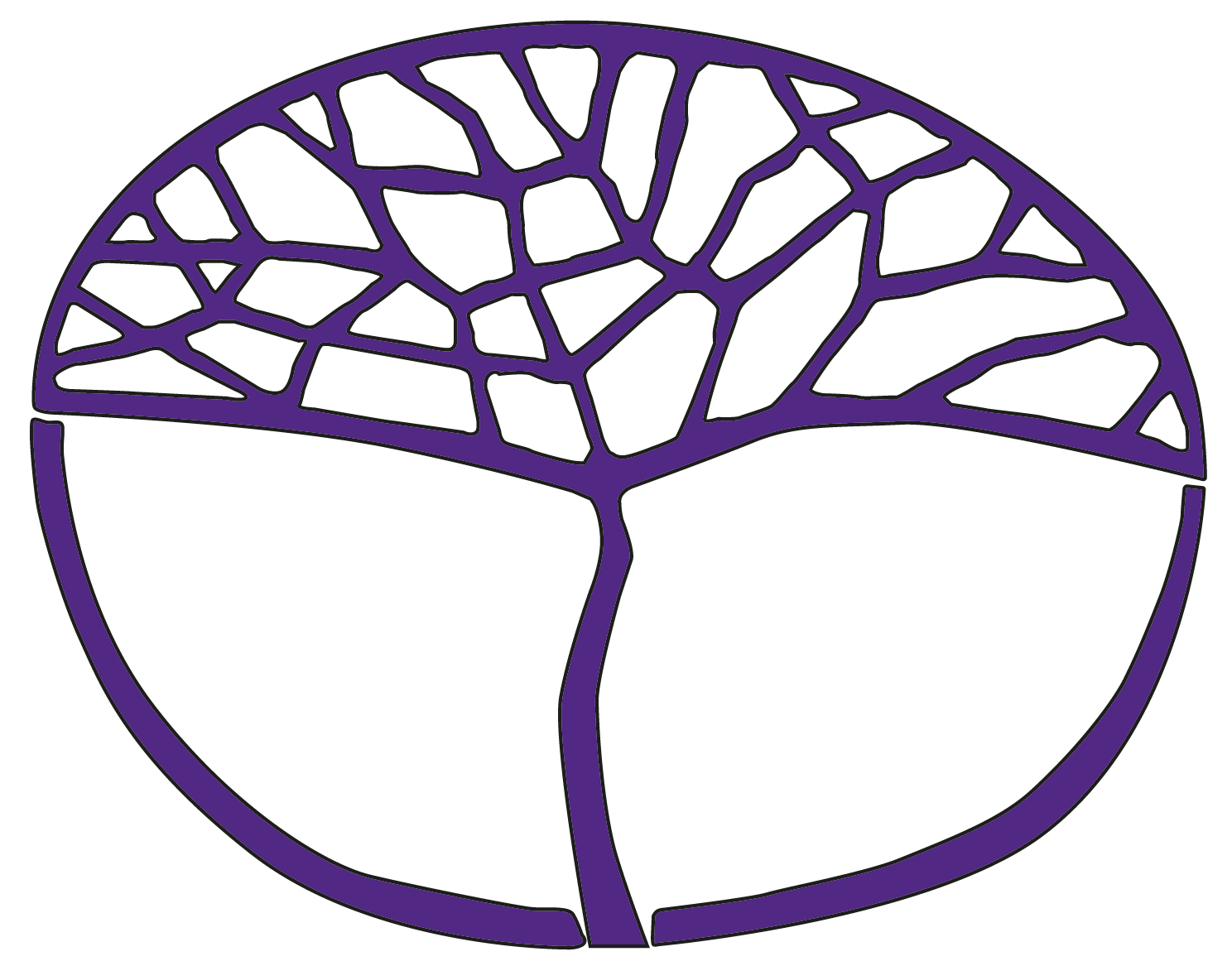 Korean: Second LanguageATAR Year 12Acknowledgement of CountryKaya. The School Curriculum and Standards Authority (the Authority) acknowledges that our offices are on Whadjuk Noongar boodjar and that we deliver our services on the country of many traditional custodians and language groups throughout Western Australia. The Authority acknowledges the traditional custodians throughout Western Australia and their continuing connection to land, waters and community. We offer our respect to Elders past and present.Copyright© School Curriculum and Standards Authority, 2023This document – apart from any third-party copyright material contained in it – may be freely copied, or communicated on an intranet, for non-commercial purposes in educational institutions, provided that the School Curriculum and Standards Authority (the Authority) is acknowledged as the copyright owner, and that the Authority’s moral rights are not infringed.Copying or communication for any other purpose can be done only within the terms of the Copyright Act 1968 or with prior written permission of the Authority. Copying or communication of any third-party copyright material can be done only within the terms of the Copyright Act 1968 or with permission of the copyright owners.Any content in this document that has been derived from the Australian Curriculum may be used under the terms of the Creative Commons Attribution 4.0 International licence.DisclaimerAny resources such as texts, websites and so on that may be referred to in this document are provided as examples of resources that teachers can use to support their learning programs. Their inclusion does not imply that they are mandatory or that they are the only resources relevant to the course. Teachers must exercise their professional judgement as to the appropriateness of any they may wish to use.Sample course outlineKorean: Second Language – ATAR Year 12Unit 3 – 여행 (Travel)Semester 1Sample course outlineKorean: Second Language – ATAR Year 12Unit 4 – 졸업 후 진로 (Life after school)Semester 2 WeekKey teaching points1–5IntroductionOverview of the Korean: Second Language course, unit and assessment requirements.Perspective and topicsProvide opportunities for learning and assessment on the following perspective and topic:Personal – My travel plans. Students reflect on their own travel experiences, discuss travel plans, make booking arrangements and talk about their holidays.Text types and styles of writingText typesProvide opportunities for students to respond to and/or produce the following text types:accountarticleconversationsummary review.Styles of writingProvide opportunities for students to respond to and produce the following styles of writing:descriptiveinformativepersonalpersuasivereflective.Linguistic resourcesProvide opportunities for students to acquire and use the following resources:Vocabularyintroduce new vocabulary, phrases and expressions through texts related to the topic, My travel plans.Grammaradjectives (common, conjugated form, Na + 답다, N + 같다, N + 있다/없다)adverbs (frequency and degree, time and place, DVSTb + 이, DVST + 히, DVST + 게, connecting nouns and noun phrases, comparatives, superlatives, negation)classifiers (using Sino-Korean numbers, using native Korean numbers)connectives (connective conjugations, connecting adverbs)honorific expressions (lexical honorifics, humility, polite requesting and asking (ordering), assisting someone or making requests)nouns (free/independent, bound/dependent)numerals (cardinal native Korean numerals, cardinal Sino-Korean numerals, ordinal numbers)particles (instrument, indicating start and end point (from/to), locatives (directional), conveying inclusiveness, delimiters, purpose or goal)pronouns (personal, demonstrative, interrogative)styles of speech (polite informal form, formal form, informal form)verbs ((not) to be/(not) to have, expressing reason, expressing wishes and hopes, expressing simultaneous action, expressing tentatively (try doing, do to find out), expressing emphatically (finish doing, do completely), expressing sequence action, expressing sequentially (after doing), expressing purpose or goal, expressing intention and plan, expressing negatives).Sound and writing systemsConsolidation of understanding of the sound and writing systems of Korean, and in particular:that the name Hangeul combines the Korean word Han (한) – meaning ‘great’ – and geul (글) – meaning ‘script’, and that Hangul is the Korean language alphabetic system that comprises consonants and vowels that vowels are based on three shapes:・, ㅡ, andㅣ, which represent the sky, earth, and humans, respectively. Different combinations of these three basic shapes generate the Hangeul vowels. The basic consonants are based on the articulatory shapes of the vocal organs. Additional strokes or duplication of symbols represent variations of basic consonant soundsthat Hangeul consists of 24 letters (originally 28): 14 consonants and 10 vowels. Combinations of these letters make five double consonants and 11 diphthongs. These letters are grouped in clusters of two, three or four to form syllables and wordsthat Korean grammar has a system of honorific endings and internal word markings that reflect established social relationships.Intercultural understandingsProvide opportunities for students to enhance understanding of their own language/s and culture/s in relation to Korean language and culture:popular travel destinations for young Koreansexpressions regarding travel that are typically Koreantravel as a means of relaxing.Language learning and communication strategiesProvide opportunities for students to practise the following strategies:structure an argument and express ideas and opinionsask for clarification and repetition to assist in understandinglearn vocabulary and set phrases in contextmake connections with first language and practise speaking the languageuse cohesive devices, apply register and grammar, and use repair strategies to practise the language.Dictionariesdevelop the necessary skills to use monolingual and/or bilingual printed dictionaries effectively.Assessment Task 1: Oral communicationParticipate in a 6–8 minute interview with a Korean speaker.6–10Perspective and topicsProvide opportunities for learning and assessment on the following perspective and topic:Community – Cultural heritage. Students explore Korean traditions, seasonal activities, festivals and celebrations.Text types and styles of writingText typesProvide opportunities for students to respond to and/or produce the following text types:blog postjournal entryinfographicreport.Styles of writingProvide opportunities for students to respond to and produce the following styles of writing:descriptiveinformativepersonalpersuasivereflective.Linguistic resourcesProvide opportunities for students to acquire and use the following resources:Vocabularyintroduce new vocabulary, phrases and expressions through texts related to the topic, Cultural Heritage.Grammaradjectives (common, conjugated form, Na + 답다, N + 같다, N + 있다/없다)adverbs (frequency and degree, time and place, DVSTb + 이, DVST + 히, DVST + 게, connecting nouns and noun phrases, comparatives, superlatives, negation)classifiers (using Sino-Korean numbers, using native Korean numbers)connectives (connective conjugations, connecting adverbs)honorific expressions (lexical honorifics, humility, polite requesting and asking (ordering), assisting someone or making requests)nouns (free/independent, bound/dependent)numerals (cardinal native Korean numerals, cardinal Sino-Korean numerals, ordinal numbers)particles (instrument, indicating start and end point (from/to), locatives (directional), conveying inclusiveness, delimiters, purpose or goal)pronouns (personal, demonstrative, interrogative)styles of speech (polite informal form, formal form, informal form)verbs ((not) to be/(not) to have, expressing reason, expressing wishes and hopes, expressing simultaneous action, expressing tentatively (try doing, do to find out), expressing emphatically (finish doing, do completely), expressing sequence action, expressing sequentially (after doing), expressing purpose or goal, expressing intention and plan, expressing negatives).Sound and writing systemsConsolidation of understanding of the sound and writing systems of Korean, and in particular:that the name Hangeul combines the Korean word Han (한) – meaning ‘great’ – and geul (글) – meaning ‘script’, and that Hangul is the Korean language alphabetic system that comprises consonants and vowels that vowels are based on three shapes: ・, ㅡ, andㅣ, which represent the sky, earth, and human, respectively. Different combinations of these three basic shapes generate the Hangeul vowels. The basic consonants are based on the articulatory shapes of the vocal organs. Additional strokes or duplication of symbols represent variations of basic consonant soundsthat Hangeul consists of 24 letters (originally 28): 14 consonants and 10 vowels. Combinations of these letters make five double consonants and 11 diphthongs. These letters are grouped in clusters of two, three or four to form syllables and wordsthat Korean grammar has a system of honorific endings and internal word markings that reflect established social relationships.Intercultural understandingsProvide opportunities for students to enhance understanding of their own language/s and culture/s in relation to the Korean language and culture:Korean culture and history for visitorscultural tourist locations in Korea making connections between Korean culture and other cultures.Language learning and communication strategiesProvide opportunities for students to practise the following strategies:listen and determine essential information from key wordswork out meaning of familiar and unfamiliar language by applying rulesanalyse and evaluate information and ideasscan texts, highlight key words and select appropriate informationread, listen to and view texts in Koreanuse a monolingual or bilingual dictionary to locate and translate abbreviations, understand verb information and confirm meaning.Dictionaries develop the necessary skills to use monolingual and/or bilingual printed dictionaries effectively.Assessment Task 2: Responding to textsListen to, read and view texts in Korean and respond in Korean or English, as specified, to questions in Korean or English.11–15Perspective and topicsProvide opportunities for learning and assessment on the following perspective and topic:Global – Travelling today. Students consider how technology influences the way young people travel, plan their holidays, and communicate with others while away.Text types and styles of writingText typesProvide opportunities for students to respond to and/or produce the following text types:interviewpresentationrole playscript – speech, interview, dialoguesong.Styles of writingProvide opportunities for students to respond to and produce the following styles of writing:descriptiveinformativepersonalpersuasivereflective.Linguistic resourcesProvide opportunities for students to acquire and use the following resources:Vocabularyintroduce new vocabulary, phrases and expressions through texts related to the topic, Travelling today.Grammaradjectives (common, conjugated form, Na + 답다, N + 같다, N + 있다/없다)adverbs (frequency and degree, time and place, DVST DVSTb + 이, DVST + 히, DVST + 게, connecting nouns and noun phrases, comparatives, superlatives, negation)classifiers (using Sino-Korean numbers, using native Korean numbers)connectives (connective conjugations, connecting adverbs)honorific expressions (lexical honorifics, humility, polite requesting and asking (ordering), assisting someone or making requests)nouns (free/independent, bound/dependent)numerals (cardinal native Korean numerals, cardinal Sino-Korean numerals, ordinal numbers)particles (instrument, indicating start and end point (from/to), locatives (directional), conveying inclusiveness, delimiters, purpose or goal)pronouns (personal, demonstrative, interrogative)styles of speech (polite informal form, formal form, informal form)verbs ((not) to be/(not) to have, expressing reason, expressing wishes and hopes, expressing simultaneous action, expressing tentatively (try doing, do to find out), expressing emphatically (finish doing, do completely), expressing sequence action, expressing sequentially (after doing), expressing purpose or goal, expressing intention and plan, expressing negatives).Sound and writing systemsConsolidation of understanding of the sound and writing systems of Korean, and in particular:that the name Hangeul combines the Korean word Han (한) – meaning ‘great’ – and geul (글) – meaning ‘script’, and that Hangul is the Korean language alphabetic system that comprises consonants and vowels that vowels are based on three shapes: ・, ㅡ, andㅣ, which represent the sky, earth, and human, respectively. Different combinations of these three basic shapes generate the Hangeul vowels. The basic consonants are based on the articulatory shapes of the vocal organs. Additional strokes or duplication of symbols represent variations of basic consonant soundsthat Hangeul consists of 24 letters (originally 28): 14 consonants and 10 vowels. Combinations of these letters make five double consonants and 11 diphthongs. These letters are grouped in clusters of two, three or four to form syllables and wordsthat Korean grammar has a system of honorific endings and internal word markings that reflect established social relationships.Intercultural understandingsProvide opportunities for students to enhance understanding of their own language/s and culture/s in relation to the Korean language and culture:aspects of travel (discuss how technology influences the way young people travel, plan their holidays, and communicate with others while away).Language learning and communication strategiesProvide opportunities for students to practise the following strategies:proofread text once writtenexplain own understanding of a grammar rule or language pattern to someone elseread a question, and determine the topic, audience, purpose, text type and style of writingorganise and maintain coherence of written text.Dictionaries develop the necessary skills to use monolingual and/or bilingual printed dictionaries effectively.Assessment Task 3: Written communicationWrite an informative article of approximately 200 words in Korean.16Review structure of the practical (oral) and written examinations for Semester 1.Prepare for the practical (oral) and written examinations.Assessment Task 4 (a): Practical (oral) examinationAssessment Task 4 (b): Written examinationWeekKey teaching points1–5IntroductionOverview of the unit and assessment requirements.Perspective and topicsProvide opportunities for learning and assessment on the following perspective and topic:Personal – Planning my future. Students reflect on their final year at school and their plans for the future.Text types and styles of writingText typesProvide opportunities for students to respond to and/or produce the following text types:interviewpresentationrole playscript – speech, interview, dialoguespeech.Styles of writingProvide opportunities for students to respond to and produce the following styles of writing:descriptiveinformativepersonalpersuasivereflective.Linguistic resourcesProvide opportunities for students to acquire and use the following resources:Vocabularyintroduce new vocabulary, phrases and expressions through texts used related to the topic, Planning my future.Grammaradjectives (feelings and emotions, speed, difficulty and importance, shapes and characteristics, weather, exclamatory sentence-final ending군요/네요)adverbs (DVSTb + 히, DVST + 게)conjunctions (introductory statements, expressing hypothetical situations, expressing cause (therefore)honorifics (expressing beneficial intentions to someone)nouns (AVST/DVST + 기 쉬워요/어려워요 easy to/difficult to, AVST modifier 는 + 법(방법) method, Na + (이)나 + N linking)numerals (days of the week, dates and time)particles (emphasise suffixes, emphasisers ─ combined particles, purpose or goal, 
AVST/DVST + 거나 or/either, whether or not)pronouns (personal, demonstrative, interrogative)styles of speech (polite informal form, formal form, informal form)verbs (asking for opinions and making suggestions, responding to opinions and suggestions, expressing hypotheticals, expressing relativity, expressing suggestions, expressing assumption, expressing experience, expressing change, direct speech, reported/indirect speech, irregular conjugations).Sound and writing systemsConsolidation of understanding of the sound and writing systems of Korean, and in particular:that the name Hangeul combines the Korean word Han (한) – meaning ‘great’ – and geul (글) – meaning ‘script’, and that Hangul is the Korean language alphabetic system that comprises consonants and vowels that vowels are based on three shapes:・, ㅡ, and ㅣ, which represent the sky, earth, and human, respectively. Different combinations of these three basic shapes generate the Hangeul vowels. The basic consonants are based on the articulatory shapes of the vocal organs. Additional strokes or duplication of symbols represent variations of basic consonant soundsthat Hangeul consists of 24 letters (originally 28): 14 consonants and 10 vowels. Combinations of these letters make 5 double consonants and 11 diphthongs. These letters are grouped in clusters of two, three or four to form syllables and wordsthat Korean grammar has a system of honorific endings and internal word markings that reflect established social relationships.Intercultural understandingsProvide opportunities for students to enhance understanding of their own language/s and culture/s in relation to the Indian language and culture:the final year at school and plan for the futurefuture education, employment and travelworking or study options overseasthe impact of technology or social media on search/obtain the information.Language learning and communication strategiesProvide opportunities for students to practise the following strategies:structure an argument and express ideas and opinions ask for clarification and repetition to assist understandinguse oral clues to predict and help with interpreting meaningmanipulate known elements in a new context to create meaning in spoken formsconnect with a native speaker of the languagemake connections with prior learning.Dictionaries develop the necessary skills to use monolingual and/or bilingual printed dictionaries effectively.Assessment Task 5: Oral communicationPresent in 8–10 minutes a speech in Korean.6–10Perspective and topicsProvide opportunities for learning and assessment on the following perspective and topic:Community – Studying and working in Korea. Students explore the future for young Koreans, including aspects that are important to them: study and job opportunities.Text types and styles of writingText typesProvide opportunities for students to respond to and/or produce the following text types:accountconversationemailinvitationscript – speech, interview, dialogue.Styles of writingProvide opportunities for students to respond to and produce the following styles of writing:descriptiveinformativepersonalpersuasivereflective.Linguistic resourcesProvide opportunities for students to acquire and use the following resources:Vocabularyintroduce new vocabulary, phrases and expressions through texts related to the topic, Studying and working in Korea.Grammaradjectives (feelings and emotions, speed, difficulty and importance, shapes and characteristics, weather, exclamatory sentence-final ending군요/네요)adverbs (DVSTb + 히, DVST + 게)conjunctions (introductory statements, expressing hypothetical situations, expressing cause (therefore))honorifics (expressing beneficial intentions to someone)nouns (AVST/DVST + 기 쉬워요/어려워요 easy to/difficult to, AVST modifier 는 + 법(방법) method, Na + (이)나 + N linking)numerals (days of the week, dates and time)particles (emphasise suffixes, emphasisers ─ combined particles, purpose or goal,
AVST/DVST + 거나 or/either, whether or not)pronouns (personal, demonstrative, interrogative)styles of speech (polite informal form, formal form, informal form)verbs (asking for opinions and making suggestions, responding to opinions and suggestions, expressing hypotheticals, expressing relativity, expressing suggestions, expressing assumption, expressing experience, expressing change, direct speech, reported/indirect speech, irregular conjugations).Sound and writing systemsConsolidation of understanding of the sound and writing systems of Korean, and in particular:that the name Hangeul combines the Korean word Han (한) – meaning ‘great’ – and geul (글) – meaning ‘script’, and that Hangul is the Korean language alphabetic system that comprises consonants and vowels that vowels are based on three shapes:・, ㅡ, andㅣ, which represent the sky, earth, and human, respectively. Different combinations of these three basic shapes generate the Hangeul vowels. The basic consonants are based on the articulatory shapes of the vocal organs. Additional strokes or duplication of symbols represent variations of basic consonant soundsthat Hangeul consists of 24 letters (originally 28): 14 consonants and 10 vowels. Combinations of these letters make five double consonants and 11 diphthongs. These letters are grouped in clusters of two, three or four to form syllables and wordsthat Korean grammar has a system of honorific endings and internal word markings that reflect established social relationships.Intercultural understandingsProvide opportunities for students to enhance understanding of their own language/s and culture/s in relation to the Korean language and culture:the future for young people, living and working in Korea, including which aspects are important for young people, e.g., study and job opportunitiescommon social practices associated with young people.Language learning and communication strategiesProvide opportunities for students to practise the following strategies:make links between English and Korean textsrecognise the attitude, purpose and intention of a textuse information in a text to draw conclusionssummarise text in own words or re-organise and re-present the informationreflect on cultural meanings, including register and toneuse a monolingual or bilingual dictionary to locate and translate abbreviations, understand verb information and confirm meaning.Dictionaries develop the necessary skills to use monolingual and/or bilingual printed dictionaries effectively.Assessment Task 6: Responding to textsListen to, read and view texts in Korean and respond in Korean or English, as specified, to questions in Korean or English.11–15Perspective and topicsProvide opportunities for learning and assessment on the following perspective and topic:Global – Future plans. Students consider the education and career pathways available to young people in a technological world and how the study of Korean can influence their choices.Text types and styles of writingText typesProvide opportunities for students to respond to and/or produce, the following text types:accountarticlejournal entrylettermessagenote.Styles of writingProvide opportunities for students to respond to and produce the following styles of writing:descriptiveinformativepersonal persuasivereflective.Linguistic resourcesProvide opportunities for students to acquire and use the following resources:Vocabularyintroduce new vocabulary, phrases and expressions through texts used related to the topic, Future plans.Grammaradjectives (feelings and emotions, speed, difficulty and importance, shapes and characteristics, weather, exclamatory sentence-final ending군요/네요)adverbs (DVSTb + 히, DVST + 게)conjunctions (introductory statements, expressing hypothetical situations, expressing cause (therefore))honorifics (expressing beneficial intentions to someone)nouns (AVST/DVST + 기 쉬워요/어려워요 easy to/difficult to, AVST modifier 는 + 법(방법) method, Na + (이)나 + N linking)numerals (days of the week, dates and time)particles (emphasise suffixes, emphasisers ─ combined particles, purpose or goal, 
AVST/DVST + 거나 or/either, whether or not)pronouns (personal, demonstrative, interrogative)styles of speech (polite informal form, formal form, informal form)verbs (asking for opinions and making suggestions, responding to opinions and suggestions, expressing hypotheticals, expressing relativity, expressing suggestions, expressing assumption, expressing experience, expressing change, direct speech, reported/indirect speech, irregular conjugations).Sound and writing systemsConsolidation of understanding of the sound and writing systems of Korean, and in particular:that the name Hangeul combines the Korean word Han (한) – meaning ‘great’ – and geul (글) – meaning ‘script’, and that Hangul is the Korean language alphabetic system that comprises consonants and vowels that vowels are based on three shapes:・, ㅡ, andㅣ, which represent the sky, earth, and human, respectively. Different combinations of these three basic shapes generate the Hangeul vowels. The basic consonants are based on the articulatory shapes of the vocal organs. Additional strokes or duplication of symbols represent variations of basic consonant soundsthat Hangeul consists of 24 letters (originally 28): 14 consonants and 10 vowels. Combinations of these letters make five double consonants and 11 diphthongs. These letters are grouped in clusters of two, three or four to form syllables and wordsthat Korean grammar has a system of honorific endings and internal word markings that reflect established social relationships.Intercultural understandingsProvide opportunities for students to enhance understanding of their own language/s and culture/s in relation to the Korean language and culture:the impact of technology on the lives of young peoplecareer pathways available to young people. Language learning and communication strategiesProvide opportunities for students to practise the following strategies:evaluate and redraft written texts to enhance meaningmanipulate known elements in a new context to create meaning in written formsuse synonyms for variety in the sentences, and conjunctions to link sentencesuse a monolingual or bilingual dictionary to locate and translate abbreviations, understand verb information and confirm meaning.Dictionariesdevelop the necessary skills to use monolingual and/or bilingual printed dictionaries effectively.Assessment Task 7: Written communicationWrite a persuasive conversation of approximately 250 words in Korean.16Review structure of the practical (oral) and written examinations for Semester 2.Prepare for the practical (oral) and written examinations.Assessment Task 8 (a): Practical (oral) examinationAssessment Task 8 (b): Written examination